Αριθ.Πρωτ. -232-			                    ΘΕΣΣΑΛΟΝΙΚΗ :  13/4/2018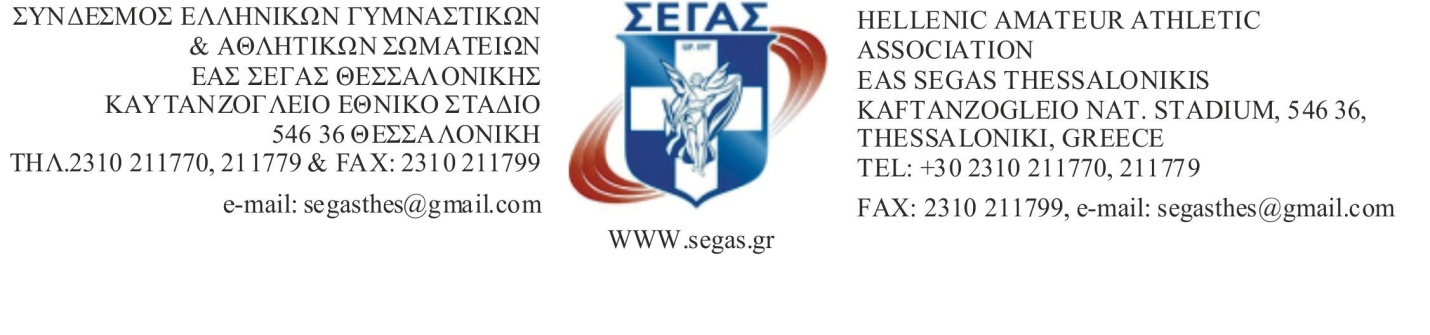 Η  Ε.Α.Σ. Σ.Ε.Γ.Α.Σ. Θεσσαλονίκης  προκηρύσσει και διοργανώνει το Διασυλλογικό Πρωτάθλημα Στίβου  ΠΑΜΠΑΙΔΩΝ  -  ΠΑΓΚΟΡΑΣΙΔΩΝ Α΄(Κ16) σύμφωνα με τους παρακάτω όρους:1. ΗΜΕΡΟΜΗΝΙΑ :         Σάββατο 21 Απριλίου 2018  2.ΤΟΠΟΣ ΔΙΕΞΑΓΩΓΗΣ : Δημοτικό Στάδιο Αμπελοκήπων Θεσσαλονίκης                                          Εθνικό Καυτανζόγλειο Στάδιο Θεσσαλονίκης  3.ΗΛΙΚΙΕΣ : δικαίωμα συμμετοχής στο πρωτάθλημα έχουν οι αθλητές-τριες4. ΑΓΩΝΙΣΜΑΤΑ :5.ΤΕΧΝΙΚΕΣ ΔΙΑΤΑΞΕΙΣ :A)Αποστάσεις – ύψη εμποδίωνΒάρη οργάνων                  ΠΑΜΠΑΙΔΩΝ : ΡΙΨΕΙΣ:      ΣΦΑΙΡΑ (4kg),ΔΙΣΚΟΣ (1kg),ΑΚΟΝΤΙΟ (600 gr),ΣΦΥΡΑ (4kg) ΠΑΓΚΟΡΑΣΙΔΩΝ:ΡΙΨΕΙΣ:      ΣΦΑΙΡΑ (3kg),ΔΙΣΚΟΣ (1kg), ΑΚΟΝΤΙΟ (500 gr),ΣΦΥΡΑ (3kg) B) ΔΙΑΔΟΧΙΚΑ ΥΨΗΥΨΟΣ ΠΑΜΠΑΙΔΩΝ: 1.45 , 1.49, 1.52, 1.55, 1.58, 1.61, 1.64, 1.67, 1.70, 1.73, 1.75, 1.78, 1.80 και στην συνέχεια …+ 2 εκ. ΥΨΟΣ ΠΑΓΚΟΡΑΣΙΔΩΝ:1.25, 1.29, 1.33, 1.37, 1.40, 1.43, 1.46,1.49, 1.51, 1.53  και στην συνέχεια …+ 2 εκ.ΕΠΙ ΚΟΝΤΩ ΠΑΜΠΑΙΔΩΝ: 2.40,2,60, 2.80, 2.90, 3.00, 3.10,  ....+10 εκ.ΕΠΙ ΚΟΝΤΩ ΠΑΓΚΟΡΑΣΙΔΩΝ: 2.00, 2.10, 2.20, 2.30, 2.40, συνέχεια …..+ 10 εκ.Γ) ΤΡΟΠΟΣ ΔΙΕΞΑΓΩΓΗΣ ΑΓΩΝΙΣΜΑΤΩΝΟι δρόμοι θα διεξαχθούν σε Τελικές Σειρές, με ηλεκτρονική χρονομέτρηση, τα άλματα & οι ρίψεις σε τελικούςΣτα άλματα και στις ρίψεις αν οι αθλητές-τριες είναι περισσότεροι-ες από 8 τότε θα κάνουν από τρεις προσπάθειες. Στην συνέχεια οι 8 καλύτεροι θα κάνουν άλλες τρεις προσπάθειες.Βαλβίδα στο Άλμα Τριπλούν, θα υπάρχει από τα 10 μέτρα.ΟΡΙΑ ΤΩΝ ΖΩΝΩΝ ΑΛΛΑΓΗΣ ΣΤΙΣ  ΣΚΥΤΑΛΟΔΡΟΜΙΕΣ 4Χ300Οι αθλητές ξεκινούν από την αφετηρία των 400 μ. και προσθέτουμε 15cm, σε κάθε επόμενο διάδρομο. Αφού γίνει η πρώτη  αλλαγή στα  πρώτα  300μ. όπως στα 4Χ400 εντός των  ατομικών διαδρομών , μετά τα 50 πρώτα  μέτρα οι  δεύτεροι κατά  σειρά  αθλητές των ομάδων συγκλίνουν προς τον εσωτερικό διάδρομο.  Δ) ΟΡΓΑΝΑ ΡΙΨΕΩΝΤα αγωνίσματα ρίψεων θα διεξαχθούν με όργανα της διοργανώτριας αρχής. Όσοι αθλητές-τριες θέλουν να χρησιμοποιήσουν δικά τους όργανα, θα πρέπει μία ώρα πριν την έναρξη του αγωνίσματος να τα παραδώσουν για έλεγχο και έγκριση στο Έφορο ρίψεων ή τον Γυμνασίαρχο . 6.ΔΙΚΑΙΩΜΑ ΣΥΜΜΕΤΟΧΗΣ:  Στους αγώνες δικαίωμα συμμετοχής έχουν οι αθλητές και οι αθλήτριες που ανήκουν στην δύναμη των σωματείων, μελών του ΣΕΓΑΣ.Τα Σωματεία έχουν το δικαίωμα να πάρουν μέρος στους αγώνες με απεριόριστο αριθμό αθλητών-τριών και με μια ομάδα σε κάθε σκυταλοδρομία.Κάθε αθλητής-τρια μπορεί να δηλωθεί και να συμμετέχει σε δύο (2) αγωνίσματα  ΜΟΝΟ, εκτός από 2 ατομικά αγωνίσματα δρόμων.  Τα Σωματεία έχουν το δικαίωμα να πάρουν μέρος στους αγώνες με απεριόριστο αριθμό αθλητών-τριών, της κατηγορίας ΠΠ-ΠΚ/Β΄ Οι αθλητές-τριες της κατηγορίας ΠΠ-ΠΚ Β΄( γεννηθέντες-θείσες το 2005) μπορούν να δηλωθούν και να συμμετάσχουν σε ένα ατομικό και στη σκυταλοδρομία στα παρακάτω αγωνίσματα.ΠΑΜΠΑΙΔΕΣ Β΄ (2005): 80 – 150 -1.000 –ΥΨΟΣ -ΕΠΙ ΚΟΝΤΩ -ΜΗΚΟΣ – ΣΦΑΙΡΑ – ΔΙΣΚΟΣ – ΑΚΟΝΤΙΟ – ΣΦΥΡΑ - 4Χ80 ΠΑΓΚΟΡΑΣΙΔΕΣ Β΄ (2005): 80 – 150 - 1.000 -3.000 ΒΑΔΗΝ -ΥΨΟΣ -ΕΠΙ ΚΟΝΤΩ -ΜΗΚΟΣ – ΣΦΑΙΡΑ – ΔΙΣΚΟΣ – ΑΚΟΝΤΙΟ – ΣΦΥΡΑ - 4Χ80ΔΕΝ ΕΠΙΤΡΕΠΕΤΑΙ η συμμετοχή ΕΚΤΟΣ ΣΥΝΑΓΩΝΙΣΜΟΥ σε κανένα αθλητή-τρια.7.ΟΡΙΑ ΒΑΘΜΟΛΟΓΙΑΣ - ΑΞΙΟΛΟΓΗΣΗΣΘα ισχύσουν όρια επίδοσης κατ΄ αγώνισμα που πρέπει να πετύχουν οι αθλητές-τριες στον τελικό ή τελικές σειρές για να βαθμολογηθούν και να πάρουν βαθμούς αξιολόγησης τα σωματεία τους .Στους αγώνες θα ισχύσουν όρια που αντιστοιχούν για επιδόσεις που θα γίνουν σε στίβο από ελαστικό τάπητα .Οι βαθμοί που θα συγκεντρώσουν οι αθλητές-τριες κάθε σωματείου θα υπολογισθούν για την ΑΞΙΟΛΟΓΗΣΗ του Σωματείου , προστιθέμενοι στους βαθμούς που θα πάρει αυτό και από τα υπόλοιπα Διασυλλογικά Πρωταθλήματα του 2018. 8.ΒΑΘΜΟΛΟΓΙΑ	Θα ισχύσουν όρια επίδοσης που πρέπει να πετύχουν οι αθλητές-τριες για να βαθμολογηθούν και να πάρουν βαθμούς αξιολόγησης τα σωματεία τους.    	ΒΑΘΜΟΛΟΓΙΑ: Βαθμολογούνται οι 12 πρώτοι-ες της κατάταξης αθλητές-ριες   με την απαραίτητη προϋπόθεση να έχουν πιάσει τα όρια του πίνακα 1.Η βαθμολογία έχει ως εξής: 9-7-6-5-4-3-2-1-1-1-1-1 και 18-16-14-12-10-8-6-4-2-2-2-2-2.,αν οι αθλητές-τριες και οι Σύλλογοι αντίστοιχα που θα μετέχουν και πιάσουν το όριο είναι 12.Αν όμως οι παραπάνω αθλητές-τριες και οι Σύλλογοι είναι λιγότεροι από 12 τότε η κλίμακα των βαθμών που δίνονται θα είναι φθίνουσα προς τα κάτω, διατηρούμενης της  διαφοράς των 2 βαθμών του πρώτου από τον δεύτερο νικητή.Θα ισχύσει το σύστημα πριμοδότησης υψηλής επίδοσης. Επί πλέον κάθε αθλητής –τρια ή ομάδα σκυταλοδρομίας που πετυχαίνει το όριο βαθμολόγησης και κατατάσσεται μετά τη 12η θέση, θα παίρνει ΕΝΑ (1) βαθμό στα ατομικά και ΔΥΟ (2) βαθμούς  στις σκυταλοδρομίες. 9. ΔΗΛΩΣΕΙΣ ΣΥΜΜΕΤΟΧΗΣΟι Δηλώσεις Συμμετοχής των αθλητών-τριών θα υποβάλλονται το αργότερο μέχρι την  ΤΡΙΤΗ 17-4-2018 και ώρα 12.00πμ ,ηλεκτρονικά στο ειδικό συνημμένο έντυπο της προκήρυξης στη διεύθυνση segasthes@gmail.com Μετά την παρέλευση  της προθεσμίας αυτής ΔΕΝ θα επιτραπεί καμία αλλαγή για κανέναν λόγο . Οι αθλητές-τριες πρέπει να οριστικοποιούν την συμμετοχή τους με αυτοπρόσωπη παρουσία στην Γραμματεία των αγώνων , 60' πριν την διεξαγωγή του αγωνίσματός τους, με επίδειξη του ατομικού δελτίου αθλητικής ιδιότητας σφραγισμένο από γιατρό όπως ορίζει ο νόμος. Στα 45΄ το πινάκιο θα κλείνει. Σε αντίθετη περίπτωση, ΔΕΝ ΘΑ ΓΙΝΕΙ ΔΕΚΤΗ Η ΣΥΜΜΕΤΟΧΗ των αθλητών-τριών του σωματείου.	 Στις δηλώσεις συμμετοχής των συλλόγων προς τους οργανωτές , πρέπει να αναφέρεται το ΟΝΟΜΑΤΕΠΩΝΥΜΟ των αθλητών-τριών , το ΕΤΟΣ ΓΕΝΝΗΣΗΣ , ο ΑΡΙΘΜΟΣ ΔΕΛΤΙΟΥ ΕΓΓΡΑΦΗΣ στον ΣΕΓΑΣ καθώς και το ονοματεπώνυμο του προπονητή.	Τις δηλώσεις πρέπει να υπογράφουν ο Πρόεδρος και ο  Γενικός Γραμματέας του σωματείου.10.ΕΠΑΘΛΑ     Στους τρεις (3) πρώτους-ες νικητές-τριες της κάθε αγωνίσματος θα απονεμηθούν Μετάλλια και Διπλώματα11.ΟΙΚΟΝΟΜΙΚΑΕφόσον υπάρξει επαρκής πρόσθετη χρηματοδότηση προς τον ΣΕΓΑΣ από την πολιτεία θα ισχύσουν τα παρακάτω:1) Για τα σωματεία που απέχουν μέχρι 60 χιλιόμετρα από το τόπο διεξαγωγής των αγώνων ΔΕΝ θα δοθούν έξοδα μετακίνησης.2) Για τα υπόλοιπα σωματεία και για τους αθλητές που θα καταλάβουν τις θέσεις 1η – 3η και πετύχουν τα όρια βαθμολόγησης – καταβολής εξόδων, θα καλυφθεί 100% ΜΟΝΟ Η ΜΕΤΑΚΙΝΗΣΗ (εισιτήριο λεωφορείου).ΑΣΠΡΟΒΑΛΤΑ          8,00 €ΣΟΧΟΣ                 16,00 €ΝΙΚΗΤΗ                24,00 €ΠΟΛΥΓΥΡΟΣ          14,00€ΑΡΝΑΙΑ                16,00 €3) Επίσης θα καλυφθούν αντίστοιχα και σύμφωνα με όσα αναφέρονται παραπάνω στις παραγράφους 1 - 2  και τα  έξοδα μετακίνησης 100% (εισιτήριο λεωφορείου) ΕΝΟΣ  συνοδού από κάθε σωματείο, με την προϋπόθεση ότι το σωματείο θα έχει  έστω και ένα αθλητή – τρια στις θέσεις κατάταξης 1η – 3η  ενός αγωνίσματος ( φυσικά πετύχει  τα όρια βαθμολόγησης  – καταβολής εξόδων) και να  μετέχει με τουλάχιστον 3 αθλητές συνολικά.12.ΓΕΝΙΚΑ :-   Στους  αγώνες θα ισχύσουν οι κανονισμοί στίβου για το έτος 2018.Όλοι οι αθλητές πρέπει απαραίτητα όταν αγωνίζονται να φορούν την επίσημη στολή του σωματείου τουςΔεν επιτρέπεται η συμμετοχή ΕΚΤΟΣ ΣΥΝΑΓΩΝΙΣΜΟΥ-    Ότι δεν προβλέπεται από την προκήρυξη θα λύνεται από τον Αλυτάρχη           των αγώνων και τον Τεχνικό Υπεύθυνο των Αγώνων.-    Τεχνικός  Υπεύθυνος των αγώνων ορίζετε  ο Τεχνικός Σύμβουλος της ΕΑΣ ΣΕΓΑΣ      Θεσσαλονίκης   κ. Ματθαίος Καϊσίδης .ΟΙ ΑΡΙΘΜΟΙ  ΤΩΝ ΑΘΛΗΤΩΝ ΠΑΡΑΚΑΛΟΥΜΕ ΝΑ ΕΠΙΣΤΡΕΦΟΝΤΑΙ  ΣΤΟ ΤΕΛΟΣ  ΤΟΥ ΑΓΩΝΑ13.ΙΑΤΡΙΚΗ ΕΞΕΤΑΣΗ :Οι αθλητές-τριες πρέπει να έχουν εξετασθεί από γιατρό με ευθύνη και φροντίδα του σωματείου τους μέχρι και ένα χρόνο πριν από την τέλεση του αγώνα και να πιστοποιείται η άδεια για συμμετοχή στους αγώνες.Η πιστοποίηση της υγείας των αθλητών-τριών είναι υποχρεωτική και αποτελεί προϋπόθεση για τη συμμετοχή τους σε προπονήσεις και αγώνες.Η πιστοποίηση αυτή γίνεται στο πίσω μέρος του δελτίου και το οποίο θεωρείται από νομαρχιακό νοσοκομείο ή κέντρο υγείας ή αγροτικό ιατρείο ή υγειονομική στρατιωτική μονάδα ή από έχοντες οποιανδήποτε σχέση με το Δημόσιο ή ιδιώτες  ιατρούς. Το δελτίο υγείας ισχύει για (1) έτος από την θεώρησή του.Υπεύθυνοι για την τήρηση αυτής της υποχρέωσης είναι οι εκπρόσωποι των σωματείων.Οι υπεύθυνοι της αίθουσας κλήσης θα ελέγχουν τα δελτία των αγωνιζομένων και δεν θα καταχωρούν στα πινάκια κανένα αθλητή του οποίου το δελτίο δεν είναι θεωρημένο ιατρικώς, σύμφωνα με όσα αναφέρονται παραπάνω.14.ΚΥΡΩΣΕΙΣ-ΑΡΝΗΤΙΚΗ ΒΑΘΜΟΛΟΓΙΑ :Η Επιτροπή Ελέγχου και σωστής διεξαγωγής των Διασυλλογικών και Πανελληνίων Αγώνων αποτελείται από υπηρεσιακά μέλη της Επιτροπής Ανάπτυξης και της Στατιστικής Υπηρεσίας με πρόεδρο ένα μέλος του ΔΣ του ΣΕΓΑΣ .Έτσι , εκτός των ακυρώσεων που μπορεί να γίνουν κατά την διάρκεια των αγώνων για διαφόρους λόγους , (αντικανονική συμμετοχή , με βάση την Γενική ή την Εδική προκήρυξη ή το Γενικό Κανονισμό οργάνωσης και διεξαγωγής πρωταθλημάτων ) , θα γίνεται έλεγχος και μετά το πέρας των αγώνων , από την Επιτροπή Ελέγχου .Οι κυρώσεις που θα επιβάλλονται είναι : 1. Ο αθλητής-τρια τιμωρείται με ένα (1) χρόνο αποκλεισμό από όλες τις διοργανώσεις .2. Ο σύλλογός του χάνει ΟΛΟΥΣ τους βαθμούς των αγωνισμάτων , που ο αθλητής-τρια έλαβε μέρος στο συγκεκριμένο πρωτάθλημα . Στις σκυταλοδρομίες , χάνει όλους τους βαθμούς του αγωνίσματος .3. Ο σύλλογός του τιμωρείται επιπλέον και με αφαίρεση είκοσι (-20) βαθμών , από το σύνολο των βαθμών των Διασυλλογικών Πρωταθλημάτων. 	Ειδικά σε περίπτωση  ΠΛΑΣΤΟΠΡΟΣΩΠΙΑΣ ή ΠΑΡΑΠΟΙΗΣΗΣ ΤΩΝ ΣΤΟΙΧΕΙΩΝ ΜΕ ΤΑ ΟΠΟΙΑ ΔΗΛΩΝΕΤΑΙ Ο ΑΘΛΗΤΗΣ – ΤΡΙΑ,  θα ισχύουν όσα αναφέρονται αντίστοιχα παραπάνω στις παραγράφους 1 και 2 και επιπλέον θα ισχύουν  ακόμα οι παρακάτω κυρώσεις:1)……….2)……….3) Θα αφαιρούνται εκατό (100) βαθμοί από το σύνολο των βαθμών των Διασυλλογικών Πρωταθλημάτων που συγκέντρωσε το σωματείο .         ΣΕ ΠΕΡΙΠΤΩΣΗ ΣΥΝΟΛΙΚΗΣ ΑΠΟΧΩΡΗΣΗΣ ΕΝΟΣ ΣΩΜΑΤΕΙΟΥ ΑΠΟ ΤΟ ΑΞΙΟΛΟΓΟΥΜΕΝΟ ΠΡΩΤΑΘΛΗΜΑ (ΜΕΤΑ ΑΠΟ ΕΓΓΡΑΦΗ ΔΗΛΩΣΗ ΤΟΥ ) , ΑΥΤΟ ΤΙΜΩΡΕΙΤΑΙ ΜΕ ΑΦΑΙΡΕΣΗ ΒΑΘΜΩΝ ΚΑΙ ΕΠΙ ΠΛΕΟΝ ΘΑ ΠΑΡΑΠΕΜΠΕΤΑΙ ΣΤΗΝ ΔΙΚΑΣΤΙΚΗ ΕΠΙΤΡΟΠΗ ΤΟΥ ΣΕΓΑΣΔΙΚΑΙΩΜΑ  ΣΥΜΜΕΤΟΧΗΣ  ΑΝΑΛΟΓΑ  ΜΕ  ΤΟ  ΕΤΟΣ   ΓΕΝΝΗΣΗΣΔΙΑΣΥΛΛΟΓΙΚΟΙ ΑΓΩΝΕΣ ΠΠ – ΠΚ Α΄ (Κ16)  2018Ω Ρ Ο Λ Ο Γ Ι Ο     Π Ρ Ο Γ Ρ Α Μ Μ Α             ΔΙΑΣΥΛΛΟΓΙΚΟΥ ΠΡΩΤΑΘΛΗΜΑΤΟΣ Π/Π Α΄ - Π/Κ Α΄ΣΑΒΒΑΤΟ 21 ΑΠΡΙΛΙΟΥ 2018 - ΕΘΝΙΚΟ ΚΑΥΤΑΝΖΟΓΛΕΙΟ ΣΤΑΔΙΟΣΑΒΒΑΤΟ  21 ΑΠΡΙΛΙΟΥ 2018  - ΔΗΜΟΤΙΚΟ ΣΤΑΔΙΟ ΑΜΠΕΛΟΚΗΠΩΝΠιθανή τροποποίηση του προγράμματος θα γίνει μετά τη λήξη των δηλώσεων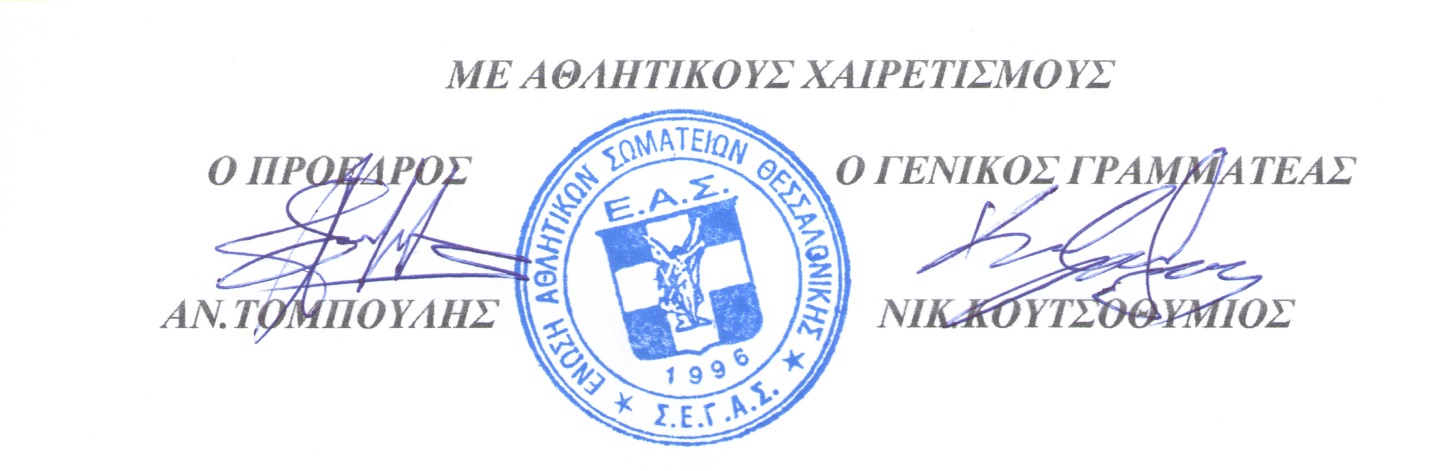 ΠΠαίδες – ΠΚορασίδες  Α΄γεννημένοι-ες  τα έτη 2003 κ΄2004ΠΠπαίδες – ΠΚορασίδες  Β΄γεννημένοι-ες  τα έτη 2005ΠΑΜΠΑΙΔΩΝ Δρόμοι80m – 150m – 300m – 600m – 1.000m – 3.000m - 4X80m – 4X300m 100m Eμπ. - 300m Eμπ. 5.000m βάδην (εντός σταδίου)ΠΑΜΠΑΙΔΩΝ ΆλματαΜήκος – Ύψος - Τριπλούν – Επί κοντώΠΑΜΠΑΙΔΩΝ ΡίψειςΣφαίρα – Δίσκος – Ακόντιο – Σφύρα ΠΑΓΚΟΡΑΣΙΔΩΝΔρόμοι 80m – 150m – 300m – 600m – 1.000m – 2.000m - 4X80m – 4X300m 80m Eμπ. - 300m Eμπ. 3.000m βάδην (εντός σταδίου)ΠΑΓΚΟΡΑΣΙΔΩΝΆλματαΜήκος – Ύψος  – Επί κοντώΠΑΓΚΟΡΑΣΙΔΩΝΡίψειςΣφαίρα – Δίσκος – Ακόντιο – Σφύρα    Π/Π 100m Εμπ.10 εμπ.   ύψος 0,84m  1ο εμπ. από αφετηρία 13m - ενδιάμεση απόσταση 8,50m  10ο εμπ. από  τερματισμό 10,50m   Π/Π 300m Εμπ. 7 εμπ.   ύψος 0,76m  1ο εμπ. από αφετηρία 50m - ενδιάμεση απόσταση 35m  7ο εμπ. από  τερματισμό 40m    Π/Κ 80m Eμπ.8 εμπ.   ύψος 0,76m  1ο εμπ. από αφετηρία 13m - ενδιάμεση απόσταση 8m  8ο εμπ. από  τερματισμό 11m    Π/Κ300m Eμπ. 7 εμπ.   ύψος 0,76m 1ο εμπ. από αφετηρία 50m - ενδιάμεση απόσταση 35m 7ο εμπ. από  τερματισμό 40mΑΓΩΝΙΣΜΑΠΑΜΠΑΙΔΩΝ Α΄ΠΑΜΠΑΙΔΩΝ Α΄ ΠΑΓΚΟΡΑΣΙΔΩΝ  Α΄ ΠΑΓΚΟΡΑΣΙΔΩΝ  Α΄ ΠΑΓΚΟΡΑΣΙΔΩΝ  Α΄80 μ.2003 – 2004 - 20052003 – 2004 - 20052003 – 2004 - 20052003 – 2004 - 20052003 – 2004 - 2005150 μ.2003 – 2004 - 20052003 – 2004 - 20052003 – 2004 - 20052003 – 2004 - 20052003 – 2004 - 2005300 μ.2003 – 20042003 – 20042003 – 20042003 – 20042003 – 2004600 μ.2003 – 20042003 – 20042003 – 20042003 – 20042003 – 20041.000 μ.2003 – 2004 - 20052003 – 2004 - 20052003 – 2004 - 20052003 – 2004 - 20052003 – 2004 - 20052.000 μ.2003 – 20042003 – 20042003 – 20043.000 μ.2003 – 20042003 – 2004100 μ  Εμπ.2003 – 20042003 – 200480 μ.   Εμπ.2003 – 20042003 – 20042003 – 2004300 μ. Εμπ.2003 – 20042003 – 20042003 – 20042003 – 20042003 – 20045.000  Βάδην2003 – 20042003 – 20043.000  Βάδην2003 – 2004 - 20052003 – 2004 - 20052003 – 2004 - 2005ΥΨΟΣ2003 – 2004 - 20052003 – 2004 - 20052003 – 2004 - 20052003 – 2004 - 20052003 – 2004 - 2005ΚΟΝΤΩ2003 – 2004 - 20052003 – 2004 - 20052003 – 2004 - 20052003 – 2004 - 20052003 – 2004 - 2005ΜΗΚΟΣ2003 – 2004 - 20052003 – 2004 - 20052003 – 2004 - 20052003 – 2004 - 20052003 – 2004 - 2005ΤΡΙΠΛΟΥΝ2003 – 20042003 – 2004ΣΦΑΙΡΑ2003 – 2004 - 20052003 – 2004 - 20052003 – 2004 - 20052003 – 2004 - 20052003 – 2004 - 2005ΔΙΣΚΟΣ2003 – 2004 - 20052003 – 2004 - 20052003 – 2004 - 20052003 – 2004 - 20052003 – 2004 - 2005ΣΦΥΡΑ2003 – 2004 - 20052003 – 2004 - 20052003 – 2004 - 20052003 – 2004 - 20052003 – 2004 - 2005ΑΚΟΝΤΙΟ2003 – 2004 - 20052003 – 2004 - 20052003 – 2004 - 20052003 – 2004 - 20052003 – 2004 - 2005ΕΞΑΘΛΟ2003 – 20042003 – 2004ΠΕΝΤΑΘΛΟ2003 – 20042003 – 20042003 – 20044 Χ 80 μ.2003 – 2004 - 20052003 – 2004 - 20052003 – 2004 - 20052003 – 2004 - 20052003 – 2004 - 20054 Χ 300 μ.  2003 – 2004  2003 – 20042003 – 20042003 – 20042003 – 2004       ΟΡΙΑ ΒΑΘΜΟΛΟΓΗΣΗΣ ΚΑΙ ΚΑΤΑΒΟΛΗΣ       ΟΡΙΑ ΒΑΘΜΟΛΟΓΗΣΗΣ ΚΑΙ ΚΑΤΑΒΟΛΗΣ       ΟΡΙΑ ΒΑΘΜΟΛΟΓΗΣΗΣ ΚΑΙ ΚΑΤΑΒΟΛΗΣ       ΟΡΙΑ ΒΑΘΜΟΛΟΓΗΣΗΣ ΚΑΙ ΚΑΤΑΒΟΛΗΣΕΞΟΔΩΝΕΞΟΔΩΝΕΞΟΔΩΝ              ΔΙΑΣΥΛΛΟΓΙΚΟΥ ΠΡΩΤΑΘΛΗΜΑΤΟΣ  ΠΠ – ΠΚ Α΄(Κ16)              ΔΙΑΣΥΛΛΟΓΙΚΟΥ ΠΡΩΤΑΘΛΗΜΑΤΟΣ  ΠΠ – ΠΚ Α΄(Κ16)              ΔΙΑΣΥΛΛΟΓΙΚΟΥ ΠΡΩΤΑΘΛΗΜΑΤΟΣ  ΠΠ – ΠΚ Α΄(Κ16)              ΔΙΑΣΥΛΛΟΓΙΚΟΥ ΠΡΩΤΑΘΛΗΜΑΤΟΣ  ΠΠ – ΠΚ Α΄(Κ16)              ΔΙΑΣΥΛΛΟΓΙΚΟΥ ΠΡΩΤΑΘΛΗΜΑΤΟΣ  ΠΠ – ΠΚ Α΄(Κ16)              ΔΙΑΣΥΛΛΟΓΙΚΟΥ ΠΡΩΤΑΘΛΗΜΑΤΟΣ  ΠΠ – ΠΚ Α΄(Κ16)              ΔΙΑΣΥΛΛΟΓΙΚΟΥ ΠΡΩΤΑΘΛΗΜΑΤΟΣ  ΠΠ – ΠΚ Α΄(Κ16)AΓΩΝΙΣΜΑΤΑΠΠΑ      ΕΛΑΣΤ. ΤΑΠ.   ΚΑΙ  Α.Α.Η.ΧΠΠΑ      ΕΛΑΣΤ.  ΤΑΠ.  ΚΑΙ  ΧΡ. ΧΕΙΡΟΣΠΠΑ      ΕΛΑΣΤ.  ΤΑΠ.  ΚΑΙ  ΧΡ. ΧΕΙΡΟΣΠΠΑ      ΕΛΑΣΤ.  ΤΑΠ.  ΚΑΙ  ΧΡ. ΧΕΙΡΟΣΠΚΑ     ΕΛΑΣΤ. ΤΑΠ.   ΚΑΙ  Α.Α.Η.ΧΠΚΑ     ΕΛΑΣΤ. ΤΑΠ.   ΚΑΙ  Α.Α.Η.ΧΠΚΑ            ΕΛΑΣΤ. ΤΑΠ.       ΚΑΙ   ΧΡ.  ΧΕΙΡΟΣ80 μ.10΄΄8410΄΄610΄΄610΄΄612΄΄0412΄΄0411΄΄8150 μ.20΄΄0419΄΄819΄΄819΄΄822΄΄6422΄΄6422΄΄4300 μ.45΄΄5445΄΄445΄΄445΄΄449΄΄1449΄΄1449΄΄0600 μ.1΄46΄΄141΄46΄΄01΄46΄΄01΄46΄΄02΄02΄΄142΄02΄΄142΄02΄΄01.000 μ.3΄20΄΄143΄20΄΄03΄20΄΄03΄20΄΄03΄56΄΄143΄56΄΄143΄56΄΄02.000 μ.8΄31΄΄148΄31΄΄148΄31΄΄03.000 μ.11΄50΄΄1411΄50΄΄011΄50΄΄011΄50΄΄080 μ. ΕΜΠ16΄΄2416΄΄2416΄΄0100 μ. ΕΜΠ18΄΄0417΄΄817΄΄817΄΄8300 μ. EMΠ50΄΄5450΄΄450΄΄450΄΄454΄΄5454΄΄5454΄΄4ΥΨΟΣ1.521.331.33ΚΟΝΤΩ2.602.102.10ΜΗΚΟΣ 5.104.304.30ΤΡΙΠΛΟΥΝ11.10ΣΦΑΙΡΑ10.508.308.30ΔΙΣΚΟΣ29.5022.0022.00ΑΚΟΝΤΙΟ32.5024.0024.00ΣΦΥΡΑ33.0028.0028.005.000 μ. Β32΄28΄΄1432΄28΄΄032΄28΄΄032΄28΄΄03.000 μ. Β21΄30΄΄1421΄30΄΄1421΄30΄΄04Χ80 μ.43΄΄6443΄΄543΄΄543΄΄548΄΄3448΄΄3448΄΄24X300 μ.3΄08΄΄643΄08΄΄53΄08΄΄53΄08΄΄53΄24΄΄143΄24΄΄143΄24΄΄0                 ΟΡΙΑ  ΠΡΙΜΟΔΟΤΗΣΗΣ  ΥΨΗΛΩΝ                  ΟΡΙΑ  ΠΡΙΜΟΔΟΤΗΣΗΣ  ΥΨΗΛΩΝ                  ΟΡΙΑ  ΠΡΙΜΟΔΟΤΗΣΗΣ  ΥΨΗΛΩΝ ΕΠΙΔΟΣΕΩΝ          ΚΑΙ  ΠΡΟΚΡΙΣΗΣ  ΓΙΑ ΤΟ ΠΑΝΕΛΛΗΝΙΟ ΠΠ – ΠΚ Α΄(Κ16)          ΚΑΙ  ΠΡΟΚΡΙΣΗΣ  ΓΙΑ ΤΟ ΠΑΝΕΛΛΗΝΙΟ ΠΠ – ΠΚ Α΄(Κ16)          ΚΑΙ  ΠΡΟΚΡΙΣΗΣ  ΓΙΑ ΤΟ ΠΑΝΕΛΛΗΝΙΟ ΠΠ – ΠΚ Α΄(Κ16)          ΚΑΙ  ΠΡΟΚΡΙΣΗΣ  ΓΙΑ ΤΟ ΠΑΝΕΛΛΗΝΙΟ ΠΠ – ΠΚ Α΄(Κ16)AΓΩΝΙΣΜΑΤΑΠΠΑ      ΕΛΑΣΤ. ΤΑΠ.   ΚΑΙ  Α.Α.Η.ΧΠΠΑ      ΕΛΑΣΤ.  ΤΑΠ.  ΚΑΙ   ΧΡ. ΧΕΙΡΟΣΠΚΑ     ΕΛΑΣΤ. ΤΑΠ.   ΚΑΙ   Α.Α.Η.ΧΠΚΑ            ΕΛΑΣΤ. ΤΑΠ.       ΚΑΙ   ΧΡ.   ΧΕΙΡΟΣ80 μ.9''949''710''9410''7150 μ.18''6418''420''7420''5300 μ.40''6440''546''6446''5600 μ.1'36''141'36''01'49''141'49''01.000 μ.2'58''142'58''03'24''143'24''02.000 μ.7'43''147'43''03.000 μ.10'30''1410'30''080 μ. ΕΜΠ13''3413''1100 μ. ΕΜΠ15''5415''3300 μ. EMΠ45''6445''552''1452''0ΥΨΟΣ1.641.46ΚΟΝΤΩ3.002.40ΜΗΚΟΣ 5.804.90ΤΡΙΠΛΟΥΝ12.00ΣΦΑΙΡΑ13.0010.50ΔΙΣΚΟΣ40.0028.00ΑΚΟΝΤΙΟ42.0031.00ΣΦΥΡΑ42.0035.005.000 μ. Β30'00''1430'00''03.000 μ. Β17'45''1417'45''04Χ80 μ.39''1439''043''1443''04X300 μ.2'48''142'48''03'09''143'09''0ΔΡΟΜΟΙΑΛΜΑΤΑΡΙΨΕΙΣ08:305.000μ. Βάδην  ΠΠΑ09:103.000μ. Βάδην  ΠΚΑ10:00ΚΟΝΤΩ ΠΚΑΔΙΣΚΟΒΟΛΙΑ ΠΠΑ ΣΦΑΙΡΟΒΟΛΙΑ    ΠΚΑ10:50ΔΙΣΚΟΒΟΛΙΑ ΠΚΑ ΣΦΑΙΡΟΒΟΛΙΑ    ΠΠΑ11:30ΣΦΥΡΟΒΟΛΙΑ ΠΠΑ11:40ΚΟΝΤΩ ΠΠΑ ΣΦΥΡΟΒΟΛΙΑ ΠΚΑΔΡΟΜΟΙΑΛΜΑΤΑΡΙΨΕΙΣ15:10100 ΕΜΠ ΠΠΑΜΗΚΟΣ ΠΚΑ15:20  80 ΕΜΠ ΠΚΑΥΨΟΣ ΠΠΑ15:30  80 ΠΠΑ16:00 80 ΠΚΑΑΚΟΝΤΙΣΜΟΣ           ΠΚΑ16:30150 ΠΠΑ17:00150 ΠΚΑΥΨΟΣ ΠΚΑ17:15ΜΗΚΟΣ ΠΠΑ17:30300 ΠΠΑ17:45300 ΠΚΑ18:00300 ΕΜΠ.ΠΠΑΑΚΟΝΤΙΣΜΟΣ          ΠΠΑ18:10300ΕΜΠ.ΠΚΑ18:20600 ΠΠΑ18:35600 ΠΚΑ18:501000 ΠΠΑ19:001000 ΠΚΑΤΡΙΠΛΟΥΝ   ΠΠΑ19:103000 ΠΠΑ19:302000 ΠΚΑ19:404X80 ΠΠΑ19:504X80 ΠΚΑ20:004X300 ΠΠΑ20:104X300 ΠΚΑ